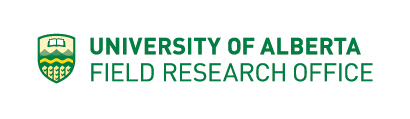 FIELD ACTIVITIES PLANCanoe Reach May 2015 - BCThis template is designed to help you ensure you are meeting your due diligence obligation and is to be utilized in conjunction with a review of the Off-Campus Activity and Travel Policy. Also, see the FAP Instruction Sheet on the FRO site for many tips on how to fill this out. The plan should be prepared in advance and shared with all participants and be modified to reflect your risk as your project progresses. The supervising researcher or school/course director should keep a copy of the plan for 7 years.  It is a good idea to keep a record of any tailgate meetings (see #7), informal training, orientations etc. held regarding field activities (whether prior to or during the field activity). See an example of a completed FAP.Project Description/Overview Field Research ParticipantsDocument ManagementCopies of the FAP, Emergency Info Forms, Informed Consent Forms, and Training Certifications will be kept in the field as well as with: Emergency Response InformationEmergency Response Plan (ERP):  Hazard Assessment and Control: Daily Field Safety MeetingsField Worksite Safety Inspection It is important the PI or research supervisor attend at the site and do a field worksite safety inspection.  Here is an example of a form that could be used. It will need to be tailored to the activities you are doing. Permits Required or Ethics Clearance NeededThere is a list of frequently needed permits that FRO has created. Training Copies of training certificates or records are kept with the Field Activities Plan for easier reference.ImmunizationsUniversity of Alberta personnel are up-to-date on immunizations.Accommodations Meals Transportation To, from and at Field CampDriversCommunicationsEquipment Please note this Vehicle Inspection Log should be completed if you have vehicles/ATVs/etc. you are using in the field and kept with the Field Activity Plan.Insurance Needs Check off if addressedApproval Signature of Supervising Researcher: I acknowledge that this safety plan has been prepared in keeping with the requirements of the University of Alberta Off-Campus Activity and Travel Policy and according to my review of Appendix B (Risk Assessment Matrix) and consideration of the research personnel, activities that will be performed and the research site, the risk for this FAP is : The following members of the research team have been informed and/or provided with a copy of this Field Activities Plan and any additional procedures/protocols that are attached to form part of the FAP and are aware of the hazards identified and the methods used to control or eliminate the hazards. Date FAP Prepared:   Date FAP Prepared:   Department:Department:Name of Supervising Researcher:Name of Supervising Researcher:Supervising Researcher’s Contact Info:Supervising Researcher’s Contact Info:Supervising Researcher’s Contact Info:Work Phone:Home Phone:Email:Date of Departure Date of Return Country:Geographical Site: Nearest Town:Project Description:Name:AHC numberPosition:Emergency Info Form completedInformed Consent Forms completedMartyn UnsworthxxxxxxProfessorGrad Student 1xxxxxxGrad Student 2xxxxxxGraduate StudentYesSummer Student 1xxxxxxSummer StudentYesName:Research CoordinatorEmail:Research.coordinator@ualberta.caPhone:University Specific Contact Info:University Specific Contact Info:University Specific Contact Info:Department Contact and Phone Number:Department Contact and Phone Number:UofA Protective Services:UofA Protective Services:780-492-5050UofA Environmental Health & Safety:UofA Environmental Health & Safety:780-492-1810UofA Office of Insurance and Risk Assessment:UofA Office of Insurance and Risk Assessment:780-492-8886STARS:STARS:1-888-888-4567, 1-403-299-0932#4567 from a cell phoneField Specific Emergency Contact InfoField Specific Emergency Contact InfoField Specific Emergency Contact InfoField crew cell phoneField crew satellite phone780-499-0244xxx-xxx-xxxx780-499-0244xxx-xxx-xxxxLocal RCMP Detachment:(250) 566-4466 (Valemount)(250) 566-4466 (Valemount)Local Emergency Response Number:911 (Ambulance and Police)911 (Ambulance and Police)Family Emergency Contact InfoFamily Emergency Contact InfoxxxxxxxxxxxxxxxxxxxxxxxxxxxxxxxxPotential Emergencies and Procedures for dealing with Potential Emergencies:Potential Emergencies:This fieldwork uses a combination of vehicle, boat and foot travel to access measurement sites in a relatively remote and mountainous area of British Columbia. The potential emergencies that could arise are listed below, along with prevention measures and responses to be taken in the event of an emergency.Vehicle accidentsPrevention and mitigationThe field vehicle will be a pick-up truck rented from the University of Alberta motor pool. The field vehicle will be checked daily to ensure proper working condition.Only drivers approved by the University of Alberta will drive the vehicle. Drivers will have completed the University of Alberta defensive driving course and other requirements.Drivers will obey posted speed limits, which must be considered a maximum under ideal conditions. If roads are wet or icy, or when driving on gravel roads, the safe speed will often be less than the maximum speed.Be especially aware of wash board on gravel roads. Drive in 4H on gravel roads for additional control.When driving on active logging roads, a radio will be carried and used as directed by the logging company. Local advice must be sought to determine if active logging is in progress. Always drive defensively on these roads.When backing up, either in a parking lot or on a logging road, a passenger will get out of the truck to avoid collision with stationary objects (other vehicles, rocks, tree stumps). This is especially important if there is a steep drop-off on a logging road.When working on busy highways such as the Icefields Parkway, it will be necessary to park on the shoulder. Parking locations should ideally be parking lots or pullouts, or if needed locations with a wide shoulder. High visibility vests must be worn when loading or unloading equipment at the roadside.In EmergencyEvaluate crash site to prevent further injuries. Pay attention to fire hazards from gasoline, broken glass, and other vehicles on highway.Assess injuries and administer first aid Call emergency number(s) if neededAsses vehicle damage to determine if it can be driven to nearest townReport incident to police and EHS department or in the case of injury, report to University of Alberta WCB contact.Field crew becoming lost or stranded Prevention and mitigationThe vehicle will be checked daily to ensure proper working condition. Fuel levels will be checked and recorded. Check the spare tire and know how to change a tire.Maps and GPS will always be carried. Do not assume that cellphone coverage will be available as a source of maps.Be aware of the weather forecast. If rain or snow is forecast, be prepared to change plans and return to the main highways or mainline logging roads early.Carry overnight camping gear in the truck and sufficient food and water for two days. Additional water proof clothing and cold weather clothing should also be carried.Satellite phone, first aid kit and bear spray will always be carried in the vehicle. Avoid carrying keys in bush and hide in agreed location on vehicle. Carry a second set of vehicle keys. Consider if it is really necessary to lock the truck.Fieldwork will sometimes involve hiking several kilometers from the truck. Since the field crew will often be carrying equipment, it may be difficult to carry significant personal gear. At minimum, waterproofs, extra warm layer, hat, food, drinking water, flashlight, GPS and small first aid kit should be carried. Take a GPS waypoint of the vehicle location before you leave.In EmergencyIf lost or stranded away from a vehicle, stay together and make a plan.Review call-in schedule and call emergency contact if necessary.Be looking for signs of exposure in field group.When a vehicle is stranded, based on distance to help, either stay put and wait rescue, or send two people for help.5.3 Injury from walking and working with instrumentsPrevention and mitigationFollow proper heavy lifting guidelines (batteries and induction coils)Ask for assistance if load is too heavy or unwieldyBe aware of hazards regarding walking on uneven terrain. Areas that have been clear cut can often be very hazardous.Wear sturdy work boots/hiking boots at all times in field to avoid twisted anklesWhen walking in the bush, carry heavy items in a backpack, even for short distancesUse ski poles for stability when carrying heavy backpacks in rugged terrain First aid kit with field crew at all timesIn EmergencyAssess injuries and cause of accidentAdminister first aid if requiredCall emergency number if needed5.4 Wildlife encounters (bears)Prevention and mitigationTake the training course offered at the University of Alberta, or equivalent. Review material at http://www.bearaware.bc.ca/Make noise when walking in the bush (talk loudly and shout) When arriving at an instrument location by vehicle, sound the vehicle horn before going into the bush.Carry bear spray in a holster and know how to use it effectivelyDispose of waste and food appropriately at camp sitesTravel in pairs, or a larger group, where possibleIn EmergencyDo not run away from a bearStand ground or back away slowly from the bearUse bear spray only when chargedIn the event of an attack, assess injuries and administer first aid if neededCall emergency numbers if needed to report a confrontation 5.5 Hazardous equipmentMost of the geophysical equipment used in the study is not dangerous. Items to be careful with are the 12 V deep cycle batteries used to power the geophysical instruments. The following guidelines should be followed.Preventionstore 12V batteries in a plastic box at all timeterminals covered when transportedcharge in a well ventilated areaIn Emergencywash clothing and skin that had contact with chemicalseek medical help if rash or irritation develops5.6 Boating accidentPreventionIf a river needs to be crossed, carefully investigate the depth and current strength of the channel.Always wear a flotation deviceDo not overload the boatSecurely beach the boat to avoid it drifting awayPeople remaining on shore should have lifelines to rescue anyone in the water. Satellite phones, first aid kits and other safety equipment should be stored in a dry bag.In EmergencyUse lifelines to rescue people in river and pull to shoreAssess victims for hypothermia and make sure they change into dry clothes5.7 Equipment securityThe equipment used in the field is expensive and often on loan from another university. Insurance does not cover equipment left in the field unattended, so the following steps are to be followed to minimize the risk of theft.PreventionInstruments placed in the bush should be out of sight of the access road. The instrument must be more than 100 metres from the road.Minimize the time spent unloading gear at the side of the highway. Displaying the equipment to passers by as a yard-sale, will attract curious visitors. Best practice is to load backpacks with gear at another location, and on arriving at the field site, move quickly into the bush.Field crew should camp close to instruments to monitor securityIn EmergencyReport theft of missing gear to the local police and University of Alberta Protective services as soon as possible.Identification and location of emergency equipment:Location and use of emergency facilities:  Fire protection requirements:Procedures for rescue and evacuation:Potential HazardMitigation or Controls Driving on highway or logging roadsSee above in 5.1Working in remote field conditionsSee 5.2 and 5.3Bear encountersSee  5.412V batteriesSee 5.5Boat travel on riverSee 5.6Field Safety Log Book Obtained from FRO:Date Obtained:Discussion with research team YESYESField Worksite Inspection completed by:Date completed: Inspection Type:Inspection Form AttachedMartyn UnsworthPermit/Clearance:Date Obtained:Expiry Date:N/A N/AName Position TrainingTrainingCompletedGrad Student 1Martyn UnsworthSupervisorStandard First AidSeptember 2014Travel Immunization Requirements: None RequiredTypeInfoHotelOtherTypeInfoSelf cookedRestaurantsType DetailsSource Road / Off-Road 4x4 Pickup truck ADD LICENSE PLATE WHEN AVAILABLEUniversity of Alberta Fleet Vehicle RentalNames of Approved DriversLicense, type/classGrad Student 15 (UAlberta authorized driver)Grad Student 25 (UAlberta authorized driver)With OutsideWith OutsideWith OutsideDevice typeNumberTime of  day monitored / check-in procedureField crew cell phonexxx-xxx	Field crew Satellite telephonexxx-xxxEdmonton contactXxxxx Xxxxxxxx e-mail : xxxx@gmail.com tel :  780-xxx-xxxxCommunication protocol for daily check-inField crew will check-in with the designated Edmonton contact each evening at 8 pm. This check-in can be by e-mail, cellphone or satellite phone.If the Edmonton contact does not receive a message by 9 pm they will attempt to contact the field crew on the cellphone or satellite phone. If contact cannot be made, the Edmonton contact will call the lodging in Valemount (Cougar Mountain Lodge @ 250-566-9119 or a representative of Borealis Geopower @ 403-XXX-XXXX.If there is still no contact by 11 pm, the Edmonton contact will contact UAlberta Protective Services / RCMP. Field crew will check-in with the designated Edmonton contact each evening at 8 pm. This check-in can be by e-mail, cellphone or satellite phone.If the Edmonton contact does not receive a message by 9 pm they will attempt to contact the field crew on the cellphone or satellite phone. If contact cannot be made, the Edmonton contact will call the lodging in Valemount (Cougar Mountain Lodge @ 250-566-9119 or a representative of Borealis Geopower @ 403-XXX-XXXX.If there is still no contact by 11 pm, the Edmonton contact will contact UAlberta Protective Services / RCMP. EquipmentUofA / rental / otherSOP [Standard Operating Procedure] Prepared (‘yes’) or not applicable (N/A)MT equipmentUniversity of Alberta (other)As per Operators’ manualBattery ChargersOtherAs per Operators’ manualPersonal Protective Equipment RecommendedPersonal Protective Equipment RecommendedPersonal Protective Equipment RecommendedSturdy boots, windproof and cold-weather clothing, hat, sun-screen and sunglasses, bugspray, bearspraySturdy boots, windproof and cold-weather clothing, hat, sun-screen and sunglasses, bugspray, bearspraySturdy boots, windproof and cold-weather clothing, hat, sun-screen and sunglasses, bugspray, bearsprayOff-Campus Equipment registered?YESParticipants informed of need to purchase extra travel insuranceYESMedical Evacuation InsuranceYESCertificate of Insurance required?N/AName: Signature:Date (MM/DD/YY)Name: Signature:Date (MM/DD/YY)Name: Signature:Date (MM/DD/YY)Name: Signature:Date (MM/DD/YY)